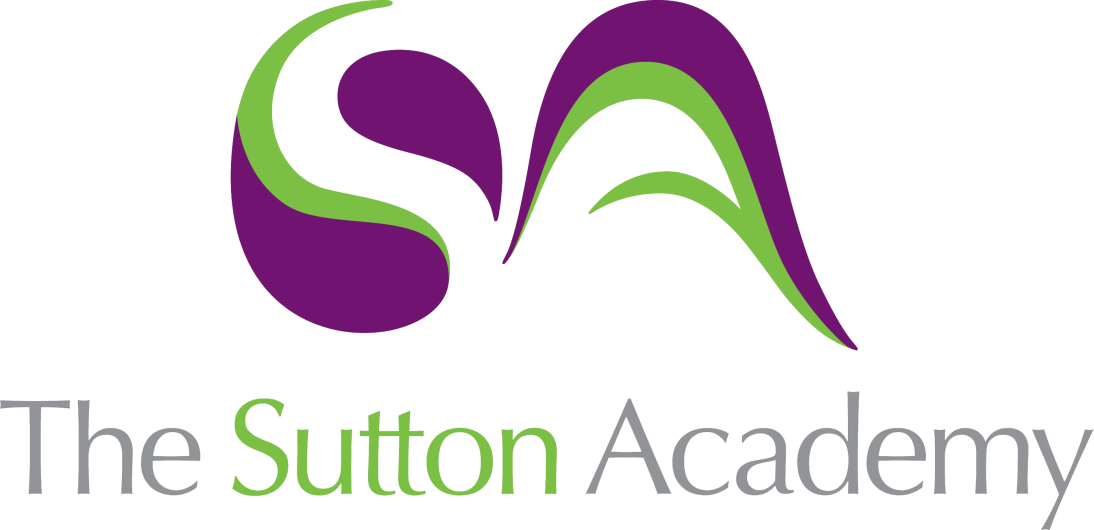 Knowledge Rich Curriculum Plan Y10 Unit 6Un repasoFocus on preparing speaking questions for oral exam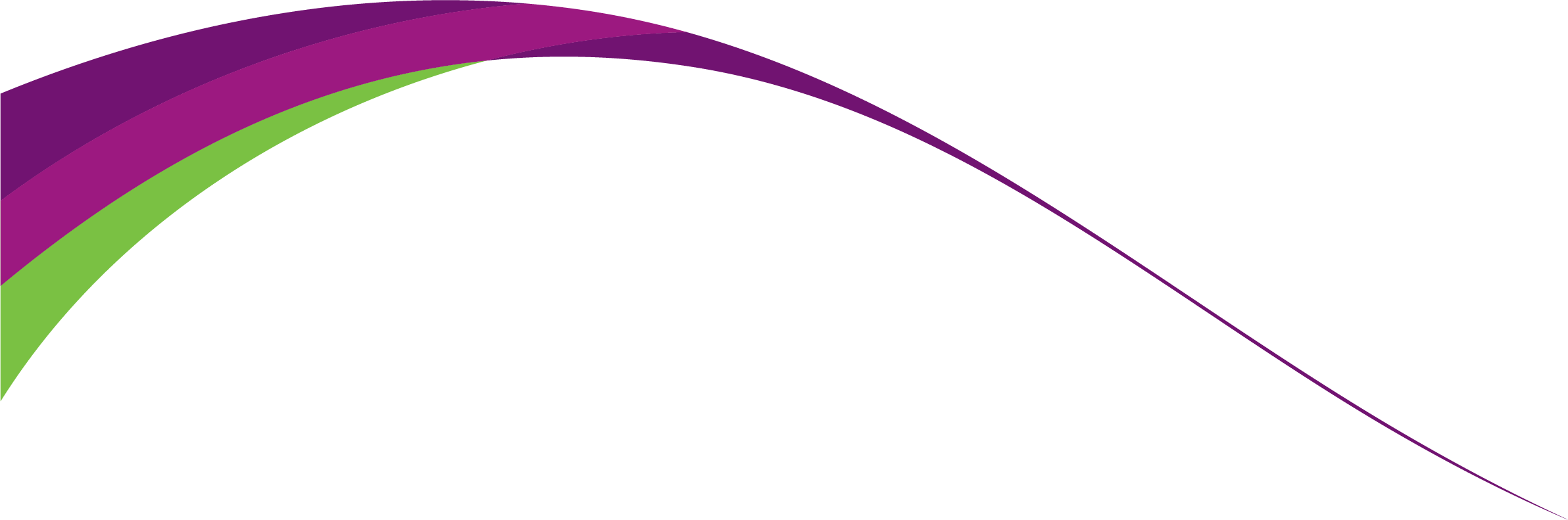 Lesson/Learning Sequence Intended Knowledge:Students will know…Tiered Vocabulary Prior Knowledge:In order to know this, students need to already know…Assessment Lesson 1How to create a detailed answer to the questionDescribe tus vacaciones Countries Transport Family members Higher level opinion phrasesHow to conjugate the preterite tense Comparatives Superlatives Students will complete written responses to each question which will then be assessed by the teacher. Once the bank of questions have been completed, students will then transfer these responses over to their speaking booklet. Students will be asked a different set of questions and will be assessed orally in preparation for their GCSE oral exam in Y11. Lesson 2 How to create a detailed answer to the question¿Dónde ibas cuando eras joven?
Countries Transport Family members Higher level opinion phrasesHow to conjugate the imperfect tense Comparatives SuperlativesStudents will complete written responses to each question which will then be assessed by the teacher. Once the bank of questions have been completed, students will then transfer these responses over to their speaking booklet. Students will be asked a different set of questions and will be assessed orally in preparation for their GCSE oral exam in Y11. Lesson 3 How to create a detailed answer to the question¿Dónde vas a ir el año que viene? Countries Transport Family members Higher level opinion phrasesHow to conjugate the future tense   Comparatives SuperlativesStudents will complete written responses to each question which will then be assessed by the teacher. Once the bank of questions have been completed, students will then transfer these responses over to their speaking booklet. Students will be asked a different set of questions and will be assessed orally in preparation for their GCSE oral exam in Y11. Lesson 4 How to create a detailed answer to the questionSi ganaras la lotería, ¿dónde irías para las vacaciones?Countries Transport Family members Higher level opinion phrasesHow to conjugate the conditional tense   Comparatives SuperlativesUse of the subjunctive Students will complete written responses to each question which will then be assessed by the teacher. Once the bank of questions have been completed, students will then transfer these responses over to their speaking booklet. Students will be asked a different set of questions and will be assessed orally in preparation for their GCSE oral exam in Y11. Lesson 5 Parar y pensarTBC Students will be working on re-drafting answers.Students will complete written responses to each question which will then be assessed by the teacher. Once the bank of questions have been completed, students will then transfer these responses over to their speaking booklet. Students will be asked a different set of questions and will be assessed orally in preparation for their GCSE oral exam in Y11. Lesson 6How to create a detailed answer to the question                ¿Qué se puede hacer en tu pueblo?Pueblo = town Ciudad = city Places in the town Adjectives to describe the town Students will complete written responses to each question which will then be assessed by the teacher. Once the bank of questions have been completed, students will then transfer these responses over to their speaking booklet. Students will be asked a different set of questions and will be assessed orally in preparation for their GCSE oral exam in Y11. Lesson 7 How to create a detailed answer to the question                ¿Dónde vivías cuando eras joven?Places in the town Adjectives to describe the townHow to form the imperfect tenseStudents will complete written responses to each question which will then be assessed by the teacher. Once the bank of questions have been completed, students will then transfer these responses over to their speaking booklet. Students will be asked a different set of questions and will be assessed orally in preparation for their GCSE oral exam in Y11. Lesson 8 How to create a detailed answer to the question                ¿Dónde te gustaría vivir en el futuro?Places in the town Adjectives to describe the townHow to form the conditional tense Students will complete written responses to each question which will then be assessed by the teacher. Once the bank of questions have been completed, students will then transfer these responses over to their speaking booklet. Students will be asked a different set of questions and will be assessed orally in preparation for their GCSE oral exam in Y11. Lesson 9 Parar y pensarTBC Students will be working on re-drafting answers.Students will complete written responses to each question which will then be assessed by the teacher. Once the bank of questions have been completed, students will then transfer these responses over to their speaking booklet. Students will be asked a different set of questions and will be assessed orally in preparation for their GCSE oral exam in Y11. Lesson 10 How to create a detailed answer to the question¿Qué piensas de tu colegio? Description of the school building Description of teachers Students will complete written responses to each question which will then be assessed by the teacher. Once the bank of questions have been completed, students will then transfer these responses over to their speaking booklet. Students will be asked a different set of questions and will be assessed orally in preparation for their GCSE oral exam in Y11. Lesson 11 How to create a detailed answer to the question¿Qué vas a estudiar en el futuro?School subjects Higher level opinion phrasesComparatives Superlatives How to conjugate the near future tense. Students will complete written responses to each question which will then be assessed by the teacher. Once the bank of questions have been completed, students will then transfer these responses over to their speaking booklet. Students will be asked a different set of questions and will be assessed orally in preparation for their GCSE oral exam in Y11. Lesson 12 How to create a detailed answer to the question¿Qué estudiabas en tu escuela primaria? School subjects Higher level opinion phrasesComparatives Superlatives How to form the imperfect tenseStudents will complete written responses to each question which will then be assessed by the teacher. Once the bank of questions have been completed, students will then transfer these responses over to their speaking booklet. Students will be asked a different set of questions and will be assessed orally in preparation for their GCSE oral exam in Y11. Lesson 13 How to create a detailed answer to the question¿Cómo sería tu trabajo ideal? School subjects Higher level opinion phrasesComparatives Superlatives How to for the conditional tense Students will complete written responses to each question which will then be assessed by the teacher. Once the bank of questions have been completed, students will then transfer these responses over to their speaking booklet. Students will be asked a different set of questions and will be assessed orally in preparation for their GCSE oral exam in Y11. Lesson 14 How to create a detailed answer to the questionAparte de estudiar ¿Qué te gustaría hacer en el futuro?Vocab for different activities after school i.e. travel, get married, buy a house, get a job, have a family.Students will complete written responses to each question which will then be assessed by the teacher. Once the bank of questions have been completed, students will then transfer these responses over to their speaking booklet. Students will be asked a different set of questions and will be assessed orally in preparation for their GCSE oral exam in Y11. Lesson 15 Parar y pensar TBC Students will be working on re-drafting answers.Students will complete written responses to each question which will then be assessed by the teacher. Once the bank of questions have been completed, students will then transfer these responses over to their speaking booklet. Students will be asked a different set of questions and will be assessed orally in preparation for their GCSE oral exam in Y11. 